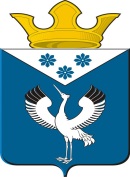 Российская ФедерацияСвердловская областьГлава муниципального образованияБаженовское сельское поселениеПОСТАНОВЛЕНИЕот 28.06.2017                                               № 88с.БаженовскоеОб утверждении Порядка и сроков представления, рассмотрения и оценки предложений граждан, организаций о включении наиболее посещаемой муниципальной территорий общего пользования в муниципальную программу «Формирование современной городской среды на  территории муниципального образования Баженовское сельское поселение на 2017-2022 гг.»В соответствии со статьей 179 Бюджетного кодекса Российской Федерации, Федеральным законом от 06.10.2003 года № 131-ФЗ «Об общих принципах организации местного самоуправления в Российской Федерации», Постановлением Правительства Российской Федерации от 10.02.2017 № 169 "Об утверждении Правил предоставления и распределения субсидий из федерального бюджета бюджетам субъектов Российской Федерации на поддержку государственных программ субъектов Российской Федерации и муниципальных программ формирования современной городской среды", в целях повышения уровня благоустройства территории муниципального образования Баженовское сельское поселение, создания комфортной среды, с целью реализации муниципальной программы «Формирование современной городской среды на  территории муниципального образования Баженовское сельское поселение на 2017-2022 гг.», руководствуясь Уставом Баженовского  сельского поселения ПОСТАНОВЛЯЮ:1.Утвердить Порядок и сроки представления, рассмотрения и оценки предложений граждан, организаций о включении наиболее посещаемой муниципальной территорий общего пользования в муниципальную программу «Формирование современной городской среды на  территории муниципального образования Баженовское сельское поселение на 2017-2022 гг.» (прилагается).2.Для определения наиболее посещаемой муниципальной территории общего пользования, создать общественную комиссию и утвердить ее состав (прилагается).3.Утвердить Положение об общественной комиссии по проведению отбора наиболее посещаемой муниципальной территории общего пользования (прилагается).4.Опубликовать настоящее Постановление в газете «Вести Баженовского сельского поселения» и разместить на сайте администрации МО Баженовское сельское поселение в сети «Интернет» http://bajenovskoe.ru.5.Контроль за исполнением настоящего Постановления возложить на заместителя Главы администрации муниципального образования Баженовское сельское поселение Спирина Сергея Максимовича.Глава муниципального образованияБаженовское сельское поселение                                                    Л.Г. ГлухихУтвержден постановлением Главы МОБаженовское сельское поселениеот 28.06.2017 года  № 88Порядок и сроки представления, рассмотрения и оценки предложений граждан, организаций о включении наиболее посещаемой муниципальной территорий общего пользования в муниципальную программу «Формирование современной городской среды на  территории муниципального образования Баженовское сельское поселение на 2017-2022 гг.»Настоящий Порядок определяет последовательность действий и сроки представления, рассмотрения и оценки предложений граждан и организаций о включении наиболее посещаемой муниципальной территорий общего пользования в муниципальную программу «Формирование современной городской среды на территории муниципального образования Баженовское сельское поселение на 2017-2022 гг.» (далее - общественная территория).В целях настоящего порядка под общественной территорией понимается территория общего пользования, которыми беспрепятственно пользуется неограниченный круг лиц соответствующего функционального назначения (в том числе площади, улицы, пешеходные зоны, скверы, парки, бульвары и т.п.).Организатором отбора общественной территории выступает Администрация МО Баженовское сельского поселение (далее – администрация).Предложение о включении в муниципальную программу общественной территории вправе подавать граждане и организации (далее - заявители) в соответствии с настоящим Порядком.Администрация готовит сообщение о проведении отбора общественной территории, которое подлежит размещению на официальном сайте администрации МО Баженовское сельское поселение: http://bajenovskoe.ru. Предложение о включении в муниципальную программу общественной территории подается в виде заявки в двух экземплярах по форме согласно приложению к настоящему Порядку.Предложение о включении общественной территории в муниципальную программу должно отвечать следующим критериям:наиболее посещаемая территория;соответствия территории градостроительной документации в части ее функционального зонирования;возможность проведения различных досуговых и культурных мероприятий;возможность реализации проекта в полном объеме в 2017 году.Заявитель в заявке вправе указать:предложение о благоустройстве общественной территории с указанием местоположения, перечне работ, предлагаемых к выполнению на общественной территории;предложения по размещению на общественной территории видов оборудования, малых архитектурных форм, иных некапитальных объектов;предложения по организации различных по функциональному назначению зон на общественной территории, предлагаемой к благоустройству;предложения по стилевому решению, в том числе по типам озеленения общественной территории, освещения и осветительного оборудования;Заявка с прилагаемыми к ней документами подается в Администрацию МО Баженовское сельское поселение по адресу: с. Баженовское, улица Советская, 31, в рабочие дни с 8.00 ч. до 17.00 ч., перерыв с 12.00 ч. до 13.00 ч.В форме электронного обращения по адресу:bajensk@mail.ru. Поступившие заявки регистрируются в течение 3 рабочих дней с момента поступления в журнале регистрации с указанием порядкового регистрационного номера, даты и времени поступления предложения, фамилии, имени, отчества (для физических лиц), наименования (для юридических лиц), а также местоположения общественной территории.На обоих экземплярах заявки проставляется регистрационный номер, дата и время представления заявки. Один экземпляр заявки возвращается заявителю.Администрация не позднее рабочего дня следующего за днем представления заявки передает ее на рассмотрение в комиссию по рассмотрению и оценки предложений граждан и организаций  в муниципальную программу «Формирование современной городской среды на  территории муниципального образования Баженовское сельское поселение на 2017-2022 гг.» (далее - комиссия).Комиссия осуществляет рассмотрение и оценку заявок граждан и организаций на предмет соответствия заявки установленным настоящим Порядком требованиям.В течение 3-х рабочих дней, с момента окончания приема заявок, по результатам конкурсного отбора, в соответствии с критериями, установленными пунктом 7 настоящего Порядка, комиссия определяет общественную территорию, о чем составляется итоговый протокол рассмотрения и оценки заявок на участие в отборе (далее - протокол оценки).Протокол оценки подписывается членами Комиссии и размещается на официальном сайте администрации МО Баженовское сельское поселение.Администрация, после отбора комиссией общественной территории, разрабатывает следующие документы:проектно-сметную документацию или локальный сметный расчет стоимости работ по благоустройству общественной территории;дизайн-проект благоустройства муниципальной территории общего пользования.Общественная территория, отобранная комиссией, включается в муниципальную программу «Формирование современной городской среды на  территории муниципального образования Баженовское сельское поселение на 2017-2022 гг.».Приложение №1к Порядку и срокам представления, рассмотрения и оценки предложений граждан и организаций о включении наиболее посещаемой муниципальной территорий общего пользования  в муниципальную программу «Формирование современной городской среды на  территории муниципального образования Баженовское сельское поселение на 2017-2022 гг.»В Администрацию муниципального образования Баженовское сельское поселениеот_______________________________________________________________________________________________________(указывается ФИО гражданина или наименование организации)проживающий /юр. адрес (для организаций)_________________________________________________________________________________________________________Номер контактного телефона ___________________________________ЗАЯВКАо включении общественной территории в муниципальную программу«Формирование современной городской среды на  территории муниципального образования Баженовское сельское поселение на 2017-2022 гг.»1. Общая характеристика.2. Описание проектаОписание проблемы и обоснование ее актуальности для жителей поселения:- характеристика существующей ситуации;- необходимость выполнения проекта;- круг людей, которых касается решаемая проблема;- актуальность для поселения, общественная значимость.Мероприятия по реализации проекта:- конкретные мероприятия (работы), предполагаемые к реализации в ходе проекта, в том числе с участием общественности, основные этапы;- способы привлечения населения для реализации проекта (формы и методы работы с местным населением);Ожидаемые результаты проекта:- практические результаты, которые планируется достичь в ходе выполнения проекта.- количественные показатели.Дальнейшее развитие проекта после завершения финансирования мероприятий по благоустройству, использование результатов проекта в последующие годы____________________                                      _________________________________                     подпись                                                                         ФИОУтвержденпостановлением Главы МОБаженовское сельское поселениеот 28.06.2017 г. № 88                                                                  Состав комиссиипо рассмотрению и оценки предложений граждан, организаций о включении наиболее посещаемой муниципальной территорий общего пользования в муниципальную программу «Формирование современной городской среды на  территории муниципального образования Баженовское сельское поселение на 2017-2022 гг.»Утверждено постановлением Главы МОБаженовское сельское поселениеот 28.06.2017 г. № 88                                                                     ПОЛОЖЕНИЕо комиссии по рассмотрению и оценки предложений граждан, организаций о включении наиболее посещаемой муниципальной территорий общего пользования в муниципальную программу «Формирование современной городской среды на  территории муниципального образования Баженовское сельское поселение на 2017-2022 гг.»Комиссия по рассмотрению и оценки предложений граждан, организаций о включении наиболее посещаемой муниципальной территорий общего пользования в муниципальную программу «Формирование современной городской среды на территории муниципального образования Баженовское сельское поселение на 2017-2022 гг.» (далее - Комиссия) создается в целях определения наиболее посещаемой муниципальной территории общего пользования.Комиссия осуществляет свою деятельность в соответствии с настоящим Положением.Руководство Комиссией осуществляет председатель Комиссии, а в его отсутствие – заместитель председателя Комиссии.Заседание Комиссии правомочно, если на нем присутствует более 50 процентов общего числа ее членов. Каждый член Комиссии имеет один голос.Комиссия в соответствии с критериями, определенными Порядком и сроком представления, рассмотрения и оценки предложений граждан, организаций о включении наиболее посещаемой муниципальной территории общего пользования в муниципальную программу «Формирование современной городской среды на  территории муниципального образования Баженовское сельское поселение на 2017-2022 гг.», (утвержден постановлением главы МО Баженовское сельское поселение от 28.06.2017 г. № 88) осуществляет оценку представленных на рассмотрение предложений.Комиссия вправе осуществлять осмотр общественных территорий, указанных в заявках, с выездом на место.В случае установления недостоверности информации, содержащейся в документах (заявках), представленных гражданами, организациями, в том числе после осуществления Комиссией выездного осмотра, Комиссия обязана отстранить такого участника от участия в отборе.По окончании приема заявок комиссия принимает решение, которое оформляется итоговым протоколом. Не допускается заполнение итогового протокола карандашом и внесение в него исправлений. Протокол заседания Комиссии ведет секретарь Комиссии. Итоговый протокол составляется в двух экземплярах, один из которых остается в Комиссии.Итоговый Протокол рассмотрения и оценки заявок на участие в отборе подписывается членами Комиссии и размещается на официальном сайте администрации МО Баженовское сельского поселения в сети Интернет в течение трех рабочих дней с даты его подписания.В случае необходимости на заседание Комиссии могут быть приглашены представители организаций, осуществляющих разработку проектов (дизайн-проектов) благоустройства общественной территории.Направление реализации проектаНаименование проекта, адрес или описание местоположенияПроект соответствует нормам безопасности и законодательству Российской Федерации (да/нет)Площадь, на которой реализуется проект, кв. мЦель и задачи проектаЦелевая группа